8 DE MAYODÍA DE LA VIRGEN DE LUJÁN.COMPARTIMOS UN VIDEO SOBRE LA HISTORIA DE LA VIRGEN DE LUJÁN.                            https://www.youtube.com/watch?v=pk9Lr_RNWl4COMENTAMOS:*¿QUÉ PARTE TE GUSTÓ MÁS?*¿TE ANIMÁS A DIBUJAR ESA PARTE DE LA HISTORIA?*PODÉS HACERLO EN UNA HOJA APARTE, ASÍ TENÉS MÁS ESPACIO.CONTEMPLAMOS LA IMAGEN DE LA VIRGEN.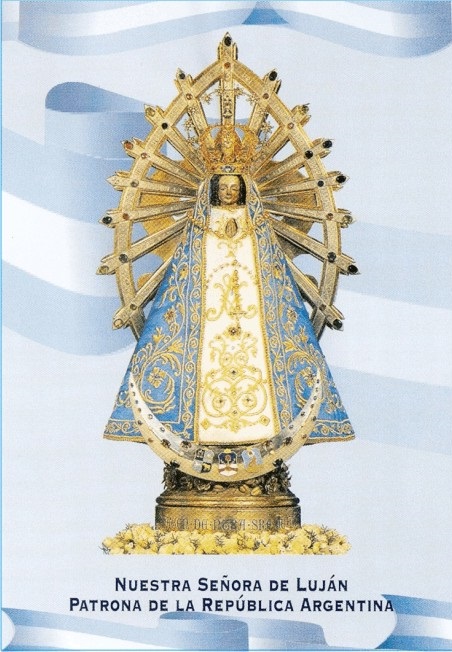 LE CANTAMOS: “MÍRENLA”       MÍRENLA QUE LINDA VIENE, MÍRENLA QUE LINDA VA,        ES LA VIRGENCITA GAUCHA, NUESTRA MADRE DE LUJÁN.       POR  UN CAMINITO  SONRIENDO VA       LLEVANDO UN MENSAJE DE AMOR Y PAZ.       QUÉ LINDA, QUÉ LINDA, QUÉ LINDA MARÍA VA,       NO SE QUIERE IR, SE QUIERE QUEDAR.       QUÉ LINDA, QUÉ LINDA, QUÉ LINDA MARÍA VA,       NO SE QUIERE IR, LA VOY A ACOMPAÑAR.